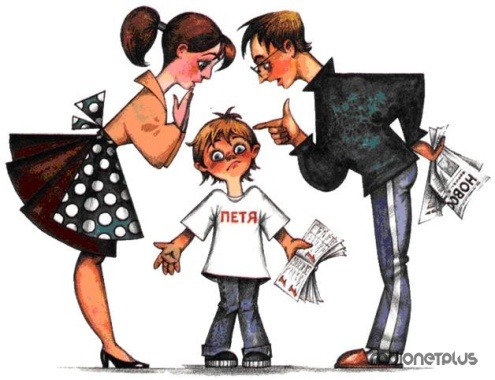 - У Вашего ребёнка плохие отметки?- Ваш ребёнок не хочет ходить в школу?- Вы не знаете, как помочь   Вашему ребёнку в учёбе?                     - Ваш ребёнок плохо говорит?                    - Вы считаете, что Ваш ребёнок знает и умеет меньше сверстников? 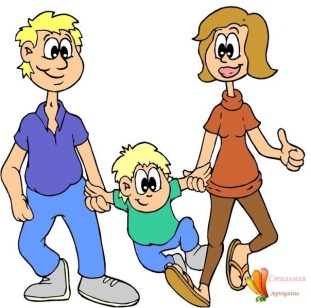 Вы можете проконсультироваться по этим вопросами получить компетентные рекомендации по поводу обучения и воспитания  Вашего ребёнка в территориальной психолого-медико-педагогической комиссии по адресу: Галич, ул. Свободы, дом 59А, каб.205При предъявлении соответствующего пакета документов Вам выдадутписьменное заключение о рекомендуемой программе обучения, образовательных условиях, необходимых Вашему ребёнку. 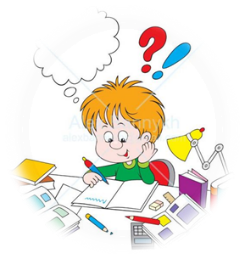 Вопросы об условиях консультации и обследования можно задать по телефону 8(49437)22-2-08